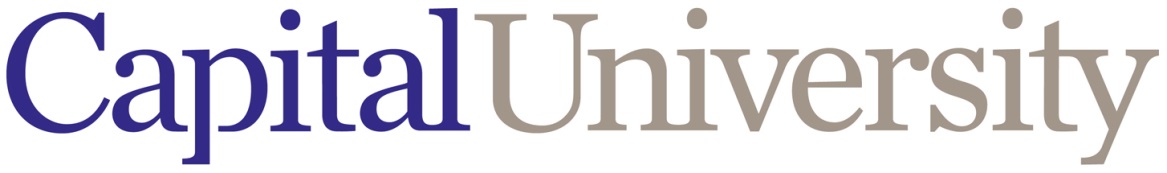 CHIP GrantRequest for DisbursementGrantee InformationStatus of Funding (please round to nearest dollar)Summary of ExpensesExpense TypeTravel Expenses (e.g., study abroad, housing for off campus research)Stipend (e.g., internship, research assistant)Research materials (to remain property of Capital University)Other (please specify in description on following page)Please describe each proposed expense listed above in detail. Explain how the expense will be used for your research, internship or other approved experience.Required SignaturesEmail completed form to research@capital.eduRequests will be reviewed by the Assistant Provost for Experiential Learning. Notice of approval will be forwarded to the student and mentor. No funds should be spent prior to approval.Once approved, the student must complete the appropriate university travel/reimbursement forms in order to receive requested funds.Please contact Stephanie Gray Wilson, Assistant Provost for Experiential Learning, with any questions. swilson@capital.edu. For office use only:			Assistant Provost for Experiential LearningLegal Name*LastLastFirstFirstFirstFirstMiddle InitialMiddle InitialJr., III, etc.*For non-US citizens: Please use name exactly as it appears on your passport.*For non-US citizens: Please use name exactly as it appears on your passport.*For non-US citizens: Please use name exactly as it appears on your passport.*For non-US citizens: Please use name exactly as it appears on your passport.*For non-US citizens: Please use name exactly as it appears on your passport.*For non-US citizens: Please use name exactly as it appears on your passport.*For non-US citizens: Please use name exactly as it appears on your passport.*For non-US citizens: Please use name exactly as it appears on your passport.*For non-US citizens: Please use name exactly as it appears on your passport.Student I.D. Number Student I.D. Number Student I.D. Number Student I.D. Number Date of Birth (mm/dd/yyyy) Date of Birth (mm/dd/yyyy) Date of Birth (mm/dd/yyyy) Date of Birth (mm/dd/yyyy) Date of Birth (mm/dd/yyyy) Date of Birth (mm/dd/yyyy) Campus Address (CU Box Number) Campus Address (CU Box Number) Campus Address (CU Box Number) Campus Address (CU Box Number) Class (Graduation) Year Class (Graduation) Year Class (Graduation) Year Class (Graduation) Year Class (Graduation) Year Class (Graduation) Year Mailing AddressMailing AddressNumber and StreetNumber and StreetNumber and StreetNumber and StreetNumber and StreetAddress 2 (if necessary) Address 2 (if necessary) Address 2 (if necessary) City City City StateZip/Postal CodeZip/Postal CodeCountry (if other than U.S.Country (if other than U.S.Date of Request (mm/dd/yyyy) Date of Request (mm/dd/yyyy) Date of Request (mm/dd/yyyy) Date of Request (mm/dd/yyyy) Academic Term of Fund Use: - Academic Term of Fund Use: - Academic Term of Fund Use: - Academic Term of Fund Use: - Academic Term of Fund Use: - Academic Term of Fund Use: - Enter the term during which funds will be used (e.g., Spring-2016)Enter the term during which funds will be used (e.g., Spring-2016)Enter the term during which funds will be used (e.g., Spring-2016)Enter the term during which funds will be used (e.g., Spring-2016)Enter the term during which funds will be used (e.g., Spring-2016)Enter the term during which funds will be used (e.g., Spring-2016)A new request must be completed each term, even if for same projectA new request must be completed each term, even if for same projectA new request must be completed each term, even if for same projectA new request must be completed each term, even if for same projectA new request must be completed each term, even if for same projectA new request must be completed each term, even if for same projectTotal Grant Amount$  Funding Disbursements to Date$  Balance to Date$  EstimatedActual (office use only)Current Estimated Amount Requested$ $ Estimated Account Balance$ $ Amount RequestedExpense Type Code (see below)Stipend or Reimbursement for Expenses?Beginning Date (of internship, travel or project)End Date (of internship, travel or project)$  $       $   $  Disbursement requests will not be reviewed without the proper signatures.Disbursement requests will not be reviewed without the proper signatures.Disbursement requests will not be reviewed without the proper signatures.Student__________________________________________Date  I have discussed the proposed project with a faculty mentor and certify that the expenditures above a valid and allowable CHIP expenses.Faculty Mentor__________________________________________Date  I have discussed and approve the proposed project for the above student. Approval Signature____________________________________________Date  